Disgrifiad Swydd: Swyddi Gwasanaethau Proffesiynol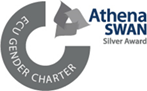 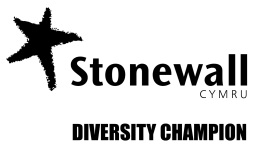 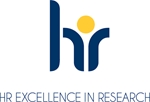 Cyfadran/Cyfarwyddiaeth/Maes GwasanaethYsgol Feddygaeth Prifysgol AbertaweTeitl y Swydd:Cydlynydd Caffael Data SAILAdran/Pwnc:Banc Data SAILCyflog:Gradd 6: £28,759 - £32,332 y flwyddyn ynghyd â buddion pensiwn NESTOriau gwaith:Amser llawn, 35 awr yr wythnosNifer y Swyddi:1Contract:Penodiad am gyfnod penodol yw hwn, tan fis Rhagfyr 2025Lleoliad:Lleolir y swydd hon ar Gampws Parc SingletonCyflwyniadEr mwyn cyflawni ei huchelgais cynaliadwy o fod ymysg y 30 o brifysgolion gorau, mae angen gweithlu gwasanaethau proffesiynol ar Brifysgol Abertawe â’r sgiliau amrywiol i sicrhau y gall gyflawni rhagoriaeth drwy systemau differentiated skills necessary to ensure that it can deliver excellence through efficient and effective systemsa phrosesau effeithlon ac effeithiol sy'n manteisio ar ddatblygiadau technolegol.GwybodaethGwybodaethMae Banc Data SAIL yn gyfleuster blaenllaw ar raddfa fyd-eang sy’n storio ac yn defnyddio data di-enw yn seiliedig ar bobl, mewn modd diogel a chadarn, ar gyfer ymchwil sy'n gwella iechyd, lles a gwasanaethau. Mae ei fanc data o ddata di-enw am boblogaeth Cymru wedi cael sylw rhyngwladol. Wedi'i gefnogi a'i gymeradwyo gan y Llywodraeth, mae Banc Data SAIL yn derbyn cyllid craidd gan Ymchwil Iechyd a Gofal Cymru, a gefnogwyd gan Lywodraeth Cymru.Mae biliynau o gofnodion dienw sy'n seiliedig ar y person yn cael eu storio ym Manc Data SAIL, yn amodol ar fesurau diogelu a chymeradwyaeth; gellir cysylltu'r rhain er mwyn mynd i'r afael â chwestiynau ymchwil pwysig.Er bod y data a gedwir gan SAIL eisoes yn ei wneud yn unigryw ac yn adnodd sy'n arwain y byd, mae gofynion y gymuned ymchwil i gynyddu ein storfa ddata yn parhau i dyfu a newid. Mae'n hanfodol bod SAIL yn parhau i ehangu ei storfa ddata i ddiwallu'r anghenion cynyddol a newidiol hyn. Bydd gwaith y swydd hon gyda thîm Caffael Data SAIL yn hwyluso caffael data newydd, yn gweithio gyda darparwyr data presennol i geisio cymeradwyaeth berthnasol i ddefnyddio eu data a chynnal gwybodaeth gyfoes am asedau data SAIL.Prif Ddiben y SwyddGweinyddu swyddogaethau caffael data o ran casglu a defnyddio data SAIL yn unol â gweithdrefnau gweithredu safonol, gyda chymorth gan y Swyddog Caffael Data.Sicrhau bod yr holl ddogfennaeth sy'n ymwneud â setiau data'n cael eu cadw'n gyfoes a'u cadw, eu prosesu a'u dileu'n unol â gweithdrefnau gweithredu SAIL a gofynion cyfreithiol megis y Rheoliad Cyffredinol ar Ddiogelu Data (GDPR).Gweinyddu agweddau ar gaffael data SAIL a phroses ddarparu'n unol â gweithdrefnau gweithredu safonol, gyda chymorth gan y Swyddog Caffael Data.Dyletswyddau CyffredinolCefnogi'r broses o gymeradwyo Achrediadau Ymchwil ar gyfer prosiectau sy'n dymuno cael mynediad at ddata SAIL (gan gynnwys cymwysiadau newydd a cheisiadau i addasu), gan ddarparu arweiniad syml ar broses neu ymateb i ymholiadau gan ymgeiswyr pan fydd angen. Darparu cymorth gweinyddol, gan gynnwys trefniadau cwrdd a chymryd cofnodion ar gyfer y Pwyllgor Rheoli Data. Cynorthwyo'r Swyddfa Caffael Data wrth reoli dogfennaeth data SAIL, gan sicrhau bod yr holl gofnodion gan gynnwys Rheolwr Asedau SAIL a'r Storfa Dogfennaeth Gontractau yn gyfoes a dyrannu DOI i setiau data newydd a phresennol. Hysbysu defnyddwyr pan fydd data newydd ar gael, a chysylltu â darparwyr data SAIL presennol, cyfathrebu'n glir, yn gywir ac yn broffesiynol â nhw ac aelodau eraill tîm SAIL.   Cynnal y Gronfa Ddata Meddygon Teulu, cadw cofnodion cywir o ba feddygon teulu sy'n rhannu data â SAIL. Gweithio gyda chydweithwyr ar draws tîm SAIL i sicrhau bod cronfeydd data arferol yn cael eu casglu yn ôl y graddfeydd amser y cytunwyd arnynt a bod ceisiadau am fynediad i gronfeydd data cyfyngedig yn cael eu hasesu a'u gweithredu yn ôl gweithdrefnau gweithredu safonol. Nodi ymholiadau neu faterion sy'n galw am fewnbwn gan aelod arall o dîm SAIL, a throsglwyddo'r rhain i'r person priodol, gyda chrynodeb o'r mater ac unrhyw gamau gweithredu a gymerwyd. Cyfrannu'n llawn at bolisïau Galluogi Perfformiad ac Iaith Gymraeg y Brifysgol.Hyrwyddo cydraddoldeb ac amrywiaeth mewn arferion gwaith a chynnal cysylltiadau gwaith cadarnhaol.Arwain y gwaith o wella perfformiad iechyd a diogelwch yn barhaus trwy ddealltwriaeth dda o'r proffil risg a datblygu diwylliant iechyd a diogelwch cadarnhaol. Unrhyw ddyletswyddau eraill y gellir eu disgwyl o fewn diffiniad y radd yn unol â chyfarwyddyd Pennaeth y Coleg/Adran neu gynrychiolydd a enwebwyd.Sicrhau bod rheoli risg yn rhan annatod o unrhyw broses benderfynu, drwy sicrhau cydymffurfiaeth â Pholisi Rheoli Risg y Brifysgol.Gwerthoedd y Gwasanaethau ProffesiynolMae'r holl feysydd Gwasanaethau Proffesiynol ym Mhrifysgol Abertawe yn gweithredu yn ôl cyfres ddiffiniedig o Werthoedd Craidd - Gwerthoedd Gwasanaethau Proffesiynol - a disgwylir i bob aelod o staff ddangos ymrwymiad i'r gwerthoedd hyn o'r adeg cyflwyno cais am swydd i gyflawni eu rolau o ddydd i ddydd. Mae ymrwymiad i'n gwerthoedd ym Mhrifysgol Abertawe yn ein cefnogi wrth hyrwyddo cydraddoldeb ac wrth werthfawrogi amrywiaeth er mwyn defnyddio'r holl ddoniau sydd gennym.Rydym yn Broffesiynol
Rydym yn ymfalchïo mewn defnyddio ein gwybodaeth, ein sgiliau, ein creadigrwydd, ein huniondeb a'n doethineb i ddarparu gwasanaethau arloesol, effeithiol ac effeithlon ynghyd ag atebion o safon ardderchog.
Rydym yn Cydweithio           
Rydym yn ymfalchïo mewn amgylchedd gweithio rhagweithiol a chydweithredol o gydraddoldeb, ymddiriedaeth, parch, cydweithio a her, i ddarparu gwasanaethau sy'n ceisio rhagori ar anghenion a disgwyliadau cwsmeriaid.Rydym yn Ofalgar
Rydym yn derbyn cyfrifoldeb am wrando ar ein myfyrwyr, ein cydweithwyr, ein partneriaid allanol a'r cyhoedd, eu deall ac ymateb yn hyblyg iddynt, fel bod pob cysylltiad rhyngddynt a ni yn brofiad personol a chadarnhaol. Mae ymrwymiad i'n gwerthoedd ym Mhrifysgol Abertawe yn ein cefnogi wrth hyrwyddo cydraddoldeb ac wrth werthfawrogi amrywiaeth er mwyn defnyddio'r holl ddoniau sydd gennym.Manyleb PersonMeini Prawf Hanfodol:Gwerthoedd:Tystiolaeth o ymfalchïo mewn darparu gwasanaethau ac atebion proffesiynolGallu gweithio mewn amgylchedd o gydraddoldeb, ymddiriedaeth a pharch i ddarparu gwasanaethau sy'n ceisio rhagori ar anghenion a disgwyliadau'r cwsmeriaid.Tystiolaeth o ymagwedd ofalgar at eich holl gwsmeriaid, gan sicrhau profiad personol a chadarnhaol. Cymhwyster:   Addysg hyd at Safon Uwch neu brofiad cyfwerthProfiad:  Profiad helaeth o weithio mewn amgylchedd gweinyddol strwythuredigProfiad o ddarparu gwasanaeth ymatebol, proffesiynol a hyblyg sy'n canolbwyntio ar gwsmeriaid, gan sicrhau bod canlyniadau'n cael eu cyflawni ar amser ac i safonau uchelGwybodaeth a Sgiliau:Sgiliau trefnu a rheoli amser da gyda'r gallu i flaenoriaethu gwaith a gweithio i ddyddiadau cau tynnSylw rhagorol i fanylion er mwyn sicrhau y rheolir gwybodaeth mewn modd cywir ac amserolSgiliau cyfathrebu llafar ac ysgrifenedig ardderchogY gallu i ddefnyddio'ch menter eich hun a gweithio'n annibynnol ac fel rhan o dîmSgiliau TG ardderchog, yn enwedig wrth ddefnyddio Word ac Excel a PowerPoint a systemau ffeilio electronig a gweithredol.Meini Prawf Dymunol:Profiad o weithio mewn lleoliad addysg uwch/ymchwilBod yn gyfarwydd ag ymchwil sy'n ymwneud ag iechydMeddu ar dystysgrif diogelu data/ymchwilydd diogel gyfredol neu ddealltwriaeth dda o faterion diogelu dataWelsh language levelLefel 1 – ‘ychydig’ - ynganu geiriau Cymraeg. Gallu ateb y ffôn yn y Gymraeg (bore da / prynhawn da). Gallu defnyddio geiriau ac ymadroddion pob dydd syml iawn (diolch, os gwelwch yn dda, esgusodwch fi.). Gallwch gyrraedd Lefel 1 drwy gwblhau cwrs hyfforddiant un awr.Am ragor o wybodaeth am Lefelau'r Iaith Gymraeg, gweler tudalen we’r Asesiad o Sgiliau Iaith Gymraeg, sydd ar gael yma.Gwybodaeth YchwanegolYmholiadau anffurfiol:  Amy Williams amy.williams3@abertawe.ac.uk 